 »Ves čas me je strah neuspeha, vendar očitno ne toliko, da bi prenehala.« Ronda Rousey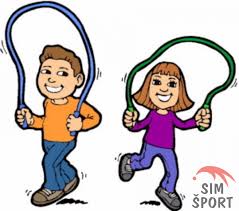 RAZGIBAJ SE, DA OSTANEŠ ZDRAVSOBOTA , 30. 5. 2020Aktivnost 1:GIMNASTIČNE VAJE PO IZBIRITraNjanje: 10 – 15 miAktivnost 2:GIBANJE V NARAVI (po izbiri) – izberite čimbolj razgiban teren- 30 minut hoje- 20 minut lahkotnega teka- 30 minut kolesarjenjaAktivnost 3:DRUŽENJE S PRIJATELJI- nogomet- košarka- odbojka